PRICE LIST IMPORT FROM EXCEL TO TALLY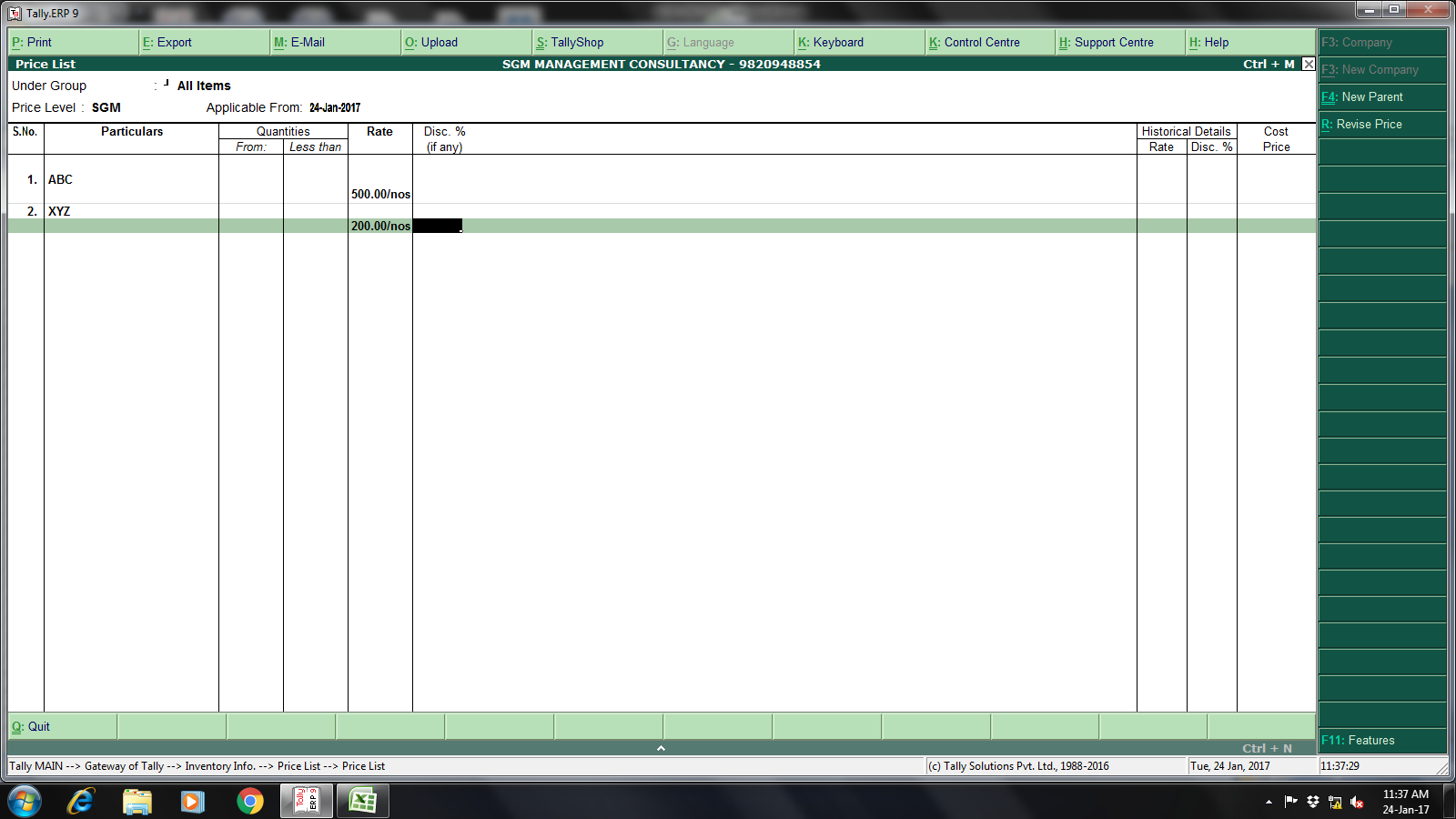 